FICHA DE INDICAÇÃO DE AGREMIAÇÕESTROFÉU CULTURA NEGRA NO CARNAVAL 2011/2012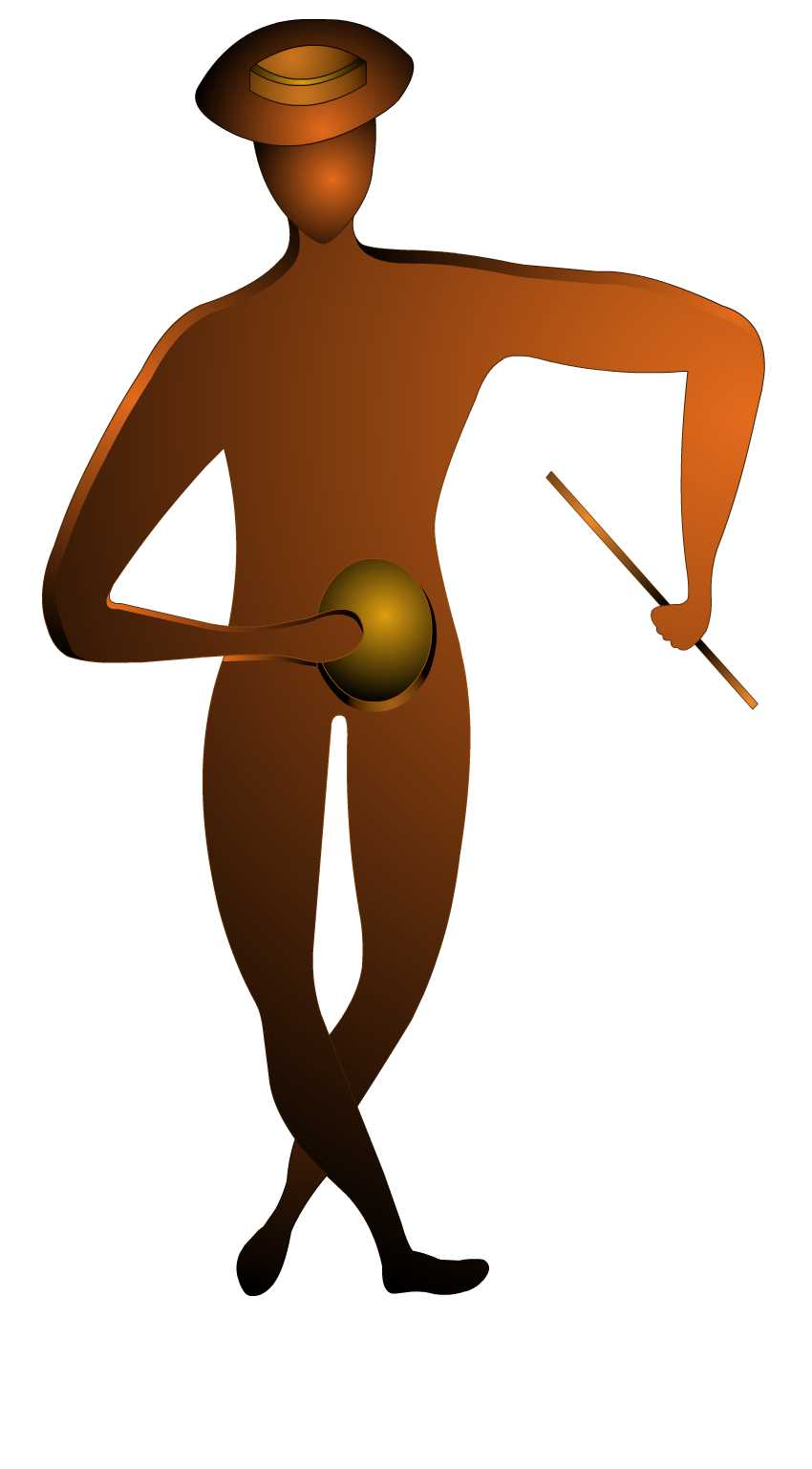 Nome da Agremiação Indicada: _______________________________________Nome da Agremiação Indicada: _______________________________________Nome da Agremiação Indicada: _______________________________________Responsável :   _________________________telefone: ___________________Endereço Sede: ___________________________________________________Responsável :   _________________________telefone: ___________________Endereço Sede: ___________________________________________________Responsável :   _________________________telefone: ___________________Endereço Sede: ___________________________________________________Breve histórico da agremiação:Breve histórico da agremiação:Breve histórico da agremiação:Associação (liga) a que pertence:Associação (liga) a que pertence:Associação (liga) a que pertence:Data da Constituição:Data da Constituição:N⁰ de componentes:N⁰ de Alas:N⁰ de Alas:Data, horário e local do desfile:Descreva a Sinopse do enredo 2012 (tema abordado) da Agremiação:Descreva a Sinopse do enredo 2012 (tema abordado) da Agremiação:Descreva a Sinopse do enredo 2012 (tema abordado) da Agremiação:Insira aqui a letra do Samba enredo 2012:Insira aqui a letra do Samba enredo 2012:Insira aqui a letra do Samba enredo 2012:Por que escolheu o tema para 2012?Por que escolheu o tema para 2012?Por que escolheu o tema para 2012?Indique o nome das Alas que representam a cultura afro-brasileira, seguido do número de componentes (se desejar, insira mais linhas abaixo)Indique o nome das Alas que representam a cultura afro-brasileira, seguido do número de componentes (se desejar, insira mais linhas abaixo)Indique o nome das Alas que representam a cultura afro-brasileira, seguido do número de componentes (se desejar, insira mais linhas abaixo)Nome da Ala:N⁰ de componentes: N⁰ de componentes: Nome da Ala:N⁰ de componentes:N⁰ de componentes:Nome da Ala:N⁰ de componentes: N⁰ de componentes: Data: ______/____/_________________________________________Nome da Associação indicadora___________________________________Nome  função do responsável pela indicaçãoData: ______/____/_________________________________________Nome da Associação indicadora___________________________________Nome  função do responsável pela indicaçãoData: ______/____/_________________________________________Nome da Associação indicadora___________________________________Nome  função do responsável pela indicação